「領域專長」選修課程套餐領域專長https://specom.aca.ntu.edu.tw/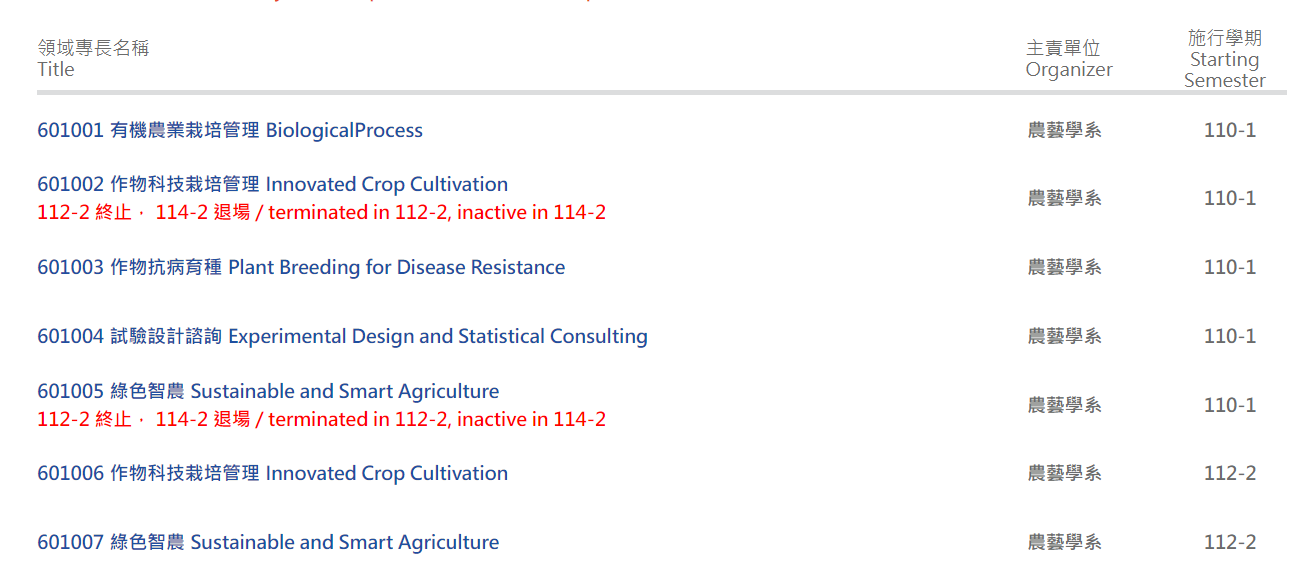 *綠色行銷BICD5025 (630 U1750)、綠色行銷BICD5043(630 U0110) ---114/2退場; 112-114學年間可以用”綠色行銷”課程 充抵”創新創業實踐”。「專攻領域」選修課程套餐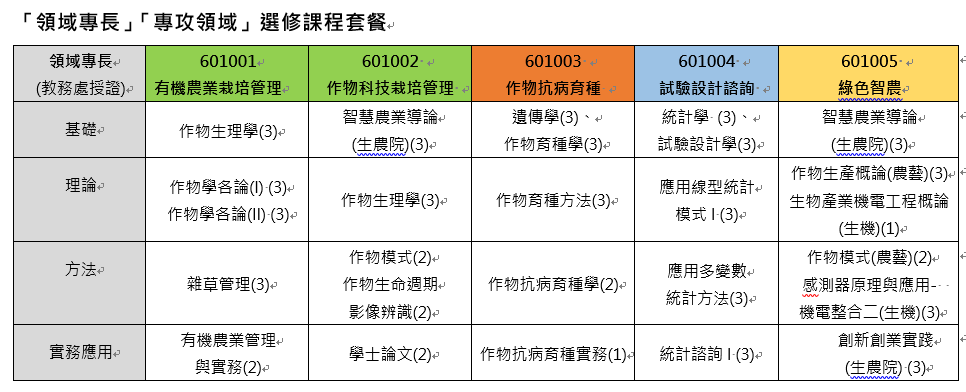 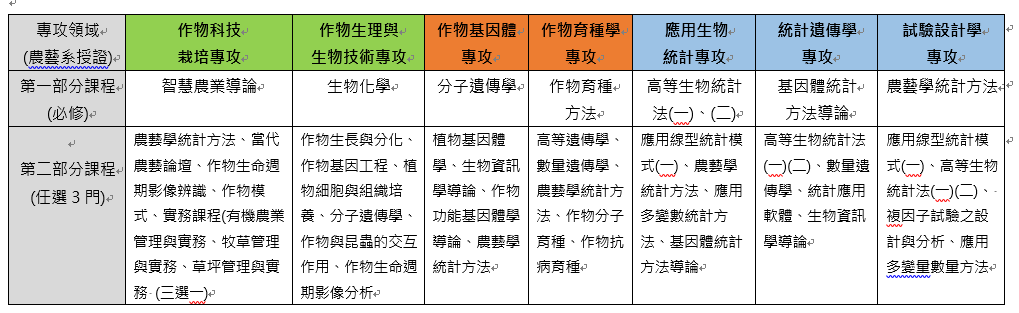 領域專長(教務處授證)601001有機農業栽培管理601006 作物科技栽培管理 601003 作物抗病育種 601004 試驗設計諮詢 601007 綠色智農基礎作物生理學(3)智慧農業導論(生農院)(3)遺傳學(3)、作物育種學(3)統計學 (3)、試驗設計學(3)智慧農業導論(生農院)(3)理論作物學各論(I) (3)作物學各論(II) (3)作物生理學(3)作物育種方法(3)應用線型統計模式I (3)作物生產概論(農藝)(3)生物產業機電工程概論(生機)(1)方法雜草管理(3)作物模式(2)作物生命週期影像辨識(2)作物抗病育種學(2)應用多變數統計方法(3)作物模式(農藝)(2)感測器原理與應用-  機電整合二(生機)(3)實務應用有機農業管理與實務(2)學士論文(2)作物抗病育種實務(1)統計諮詢I (3)創新創業實踐(生農院) (3)農藝學系領域專長總表農藝學系領域專長總表農藝學系領域專長總表農藝學系領域專長總表農藝學系領域專長總表農藝學系領域專長總表農藝學系領域專長總表農藝學系領域專長總表農藝學系領域專長總表農藝學系領域專長總表農藝學系領域專長總表農藝學系領域專長總表農藝學系領域專長總表農藝學系領域專長總表農藝學系領域專長總表農藝學系領域專長總表農藝學系領域專長總表農藝學系領域專長總表農藝學系領域專長總表農藝學系領域專長總表編號專長名稱
（中、英文名稱）Level 1Level 1Level 1Level 2Level 2Level 2Level 3Level 3Level 3Level 3Level 4Level 4Level 4Level 4總課
程數總課
程數總學
分數總學
分數編號專長名稱
（中、英文名稱）課程
屬性課程名稱學分課程
屬性課程名稱學分課程
屬性課程名稱學分課程
屬性課程
屬性課程名稱學分1有機農業栽培管理基礎作物生理學Agron4001  601 400003理論作物學各論一Agron3001601 302003方法雜草管理 Agron5079    621 U66503實務應用實務應用有機農業管理與實務Agron5062621 U65202551414601001Organic farming and management理論作物學各論二Agron3002601 3021032作物科技栽培管理基礎智慧農業導論CBA5059600U05903理論作物生理學 Agron4001    601 400003方法作物模式 Agron5093      621 U69802實務應用實務應用學士論文上 Agron4024      601 495011661212601006Innovated crop cultivation方法作物生命週期影像辨識Agron5101621 U70102實務應用實務應用學士論文下  Agron1025601 4950213作物抗病育種基礎遺傳學 Agron2001         601 200003理論作物育種方法            Agron3006601 337003方法作物抗病育種學 Agron5058           621 U50002實務應用實務應用作物抗病育種實務Agron5104                621 U70501551212601003Plant breedingfor Disease Resistance作物育種學Agron3005601 333003農藝學系領域專長總表農藝學系領域專長總表農藝學系領域專長總表農藝學系領域專長總表農藝學系領域專長總表農藝學系領域專長總表農藝學系領域專長總表農藝學系領域專長總表農藝學系領域專長總表農藝學系領域專長總表農藝學系領域專長總表農藝學系領域專長總表農藝學系領域專長總表農藝學系領域專長總表農藝學系領域專長總表農藝學系領域專長總表農藝學系領域專長總表農藝學系領域專長總表農藝學系領域專長總表農藝學系領域專長總表編號專長名稱
（中、英文名稱）Level 1Level 1Level 1Level 2Level 2Level 2Level 3Level 3Level 3Level 3Level 4Level 4Level 4Level 4總課
程數總課
程數總學
分數總學
分數編號專長名稱
（中、英文名稱）課程
屬性課程名稱學分課程
屬性課程名稱學分課程
屬性課程名稱學分課程
屬性課程
屬性課程名稱學分4試驗設計諮詢基礎統計學   Agron2002           601 200003理論應用線型統計模式(一) Agron5087         621 U67303方法應用多變數統計方法 Agron5059     621 U64903實務應用實務應用統計諮詢一 Agron5022       621 U61003551515601004Experimental Design and Statistical Consulting基礎試驗設計學 Agron2013    601 2801035綠色智農基礎智慧農業導論CBA5059 600 U05903理論作物生產概論Agron1005601 102003方法作物模式 Agron5093       621 U69802實務應用實務應用創新創業實踐CBA5058600 U05803661515601007Sustainable and smart agriculture理論生物產業機電工程概論 BME1102      611 108001方法感測器原理與應用-機電整合(二) BME3112       611 37300替代替代創新創業實踐Prog5259P37 U0280替代生物產業機電工程概論 BME1113      611 109001專攻領域(農藝系授證)作物科技栽培專攻作物生理與生物技術專攻作物基因體專攻作物育種學專攻應用生物統計專攻統計遺傳學專攻試驗設計學專攻第一部分課程(必修)智慧農業導論生物化學分子遺傳學作物育種方法高等生物統計法(一)、(二)基因體統計方法導論農藝學統計方法第二部分課程(任選3門)農藝學統計方法、當代農藝論壇、作物生命週期影像辨識、作物模式、實務課程(有機農業管理與實務、牧草管理與實務、草坪管理與實務 (三選一)作物生長與分化、作物基因工程、植物細胞與組織培養、分子遺傳學、作物與昆蟲的交互作用、作物生命週期影像分析植物基因體學、生物資訊學導論、作物功能基因體學導論、農藝學統計方法高等遺傳學、數量遺傳學、農藝學統計方法、作物分子育種、作物抗病育種應用線型統計模式(一)、農藝學統計方法、應用多變數統計方法、基因體統計方法導論高等生物統計法(一)(二)、數量遺傳學、統計應用軟體、生物資訊學導論應用線型統計模式(一)、高等生物統計法(一)(二)、 複因子試驗之設計與分析、應用多變量數量方法